Trousse pour les médias sociauxSemaine nationale des soins de santé catholiquesLa cinquième édition annuelle de la Semaine nationale des soins de santé catholiques se déroulera du dimanche 4 février au samedi 10 février 2024.Nous invitons les organisations de tout le pays à souligner cette semaine nationale dans les plateformes des médias sociaux.Voici à quoi sert la Semaine nationale des soins de santé catholiques :Faire rayonner notre mission commune d’une voix collective cohérente et forte;Donner de la visibilité à notre rôle, à notre valeur et à notre impact dans les collectivités locales et dans tout le pays;Montrer que notre expertise est utile au réseau de la santé et que la personne est au cœur de tout ce que nous faisons;Engager la conversation avec nos parties prenantes au sujet des soins de santé catholiques.Pourquoi choisir le mois de février?La Semaine nationale des soins de santé catholiques précède la Journée mondiale des malades, célébrée le 11 février. Il s’agit d’une journée instaurée par le pape Jean-Paul II afin d’inviter à la prière et à la réflexion à l’endroit des personnes malades et de ceux et celles qui en prennent soin. Établir des pontsLe thème de cette année traite du don des soins de santé catholiques comme source d’espoir dans le monde. Il offre des paroles de bénédiction et d’espoir à chaque personne dans son parcours pour prendre soin de soi et d’autrui. En tant qu’organismes de soins de santé catholiques, nous nous efforçons chaque jour d’offrir une présence empreinte de compassion dans un monde déchiré, ainsi que de travailler avec les personnes que nous servons, les soignants, nos communautés et nos partenaires afin de créer des milieux sûrs et accueillants dans lesquels tout le monde peut être vu et entendu et peut trouver de l’espoir. En tant qu’innovateurs et défenseurs, nous apportons notre contribution et aidons à façonner un système de santé en constante évolution en nous inspirant de nos valeurs catholiques et de notre héritage fondé sur l’innovation et la réflexion éthique. Le thème de cette année nous encourage et nous inspire tous à nourrir l’espoir par nos efforts individuels et organisationnels en vue de favoriser les liens, le sentiment d’appartenance, la guérison, le bien-être et la détermination. Cela commence par reconnaître les profondes et persistantes cicatrices laissées par la pandémie dans notre système de santé et notre société, comme les taux élevés de solitude, d’isolement, de maladies chroniques, de fatigue, de stress, de maladies mentales et de dépendance, ainsi que l’incertitude économique. Cette semaine nationale nous donne l’occasion de faire une réflexion sur cette mission d’espoir et de partager des histoires montrant notre façon de travailler avec nos nombreux partenaires, au sein de notre communauté catholique, du système de santé et en dehors de ceux-ci, afin d’établir des liens porteurs de vie, de nous accueillir les uns les autres au sein de la communauté, de favoriser la guérison et le bien-être du corps, de l’âme et de l’esprit, et de trouver un but et un sens à notre vocation et à nos conditions. Le courageux don des soins de santé catholiquesDurant la Semaine nationale des soins de santé catholiques, nous vous invitons à faire une réflexion et à partager l’histoire du courageux don des soins de santé catholiques. À titre d’organismes de soins de santé catholiques des quatre coins du Canada, nous sommes unis par une mission de guérison vieille de 400 ans. Nous obéissons à la vocation de soigner avec compassion et humanité, tant le corps, que l’âme et l’esprit. Nous sommes déterminés à améliorer la santé et la qualité de vie de toutes les Canadiennes et de tous les Canadiens, particulièrement des gens les plus à risque, à titre d’innovateurs, de défenseurs et de solides partenaires au sein du système de soins de santé. Cette semaine se veut une invitation pour en apprendre plus au sujet du rôle, de la valeur et de l’impact des soins de santé catholiques au Canada, pour nous exprimer et pour nous informer à propos des soins de santé catholiques et du ministère de la guérison de Jésus au Canada. Les énoncés du courageux don, c’est-à-dire affirmer notre vocation à servir; s’investir ensemble dans les soins; défendre la justice et avoir le courage de montrer la voie, reflètent le cœur de notre travail et sont ancrés dans l’Évangile et l’héritage laissé par nos congrégations fondatrices. Le thème de cette année, Des signes d’espoir, met l’accent sur notre vocation et se veut une source d’inspiration pour servir. Publications dans les médias sociaux et mot-clicVeuillez faire la promotion de la Semaine nationale des soins de santé catholiques sur les plateformes des réseaux sociaux dans lesquelles votre organisation est présente et utiliser le mot-clic #SemaineDesSoinsDeSantéCatholiques chaque fois que possible.Vous pouvez utiliser les publications ci-jointes, conçues pour Instagram, Twitter et Facebook, ou créer les vôtres. Vous trouverez ci-après des publications et des exemples de messages. Veuillez ajouter le mot-clic #SemaineDesSoinsDeSantéCatholiques. Voici un lien menant aux ressources fournies dans le site Web de l’ACCS : www.chac.ca/fr/la-semaine-nationale-des-soins-de-sante-catholiques/. Les illustrations se trouvent ici. Nous suggérons aussi des sujets pour différents types de publications (provenant de la salle de rédaction de votre organisation ou de votre communauté) que vous pourriez avoir envie de partager.RessourcesOn trouve plusieurs ressources dans le site Web de l’ACCS (accs.ca), y compris :Une vidéo sur les soins de santé catholiques (moins de trois minutes)Des prières et des réflexions quotidiennesLe courageux don et les quatre piliersDes faits sur les soins de santé catholiques au Canada Un document personnalisable pour Semaine nationale des soins de santé catholiques Personne-ressourceJohn RuetzPrésident-directeur général, Alliance catholique canadienne de la santéCourriel : john.ruetz@chac.ca • téléphone : (613) 567-1200JournéePublications Exemples de contenuIdées de sujetsLe lundi 5 févrierLe contact humain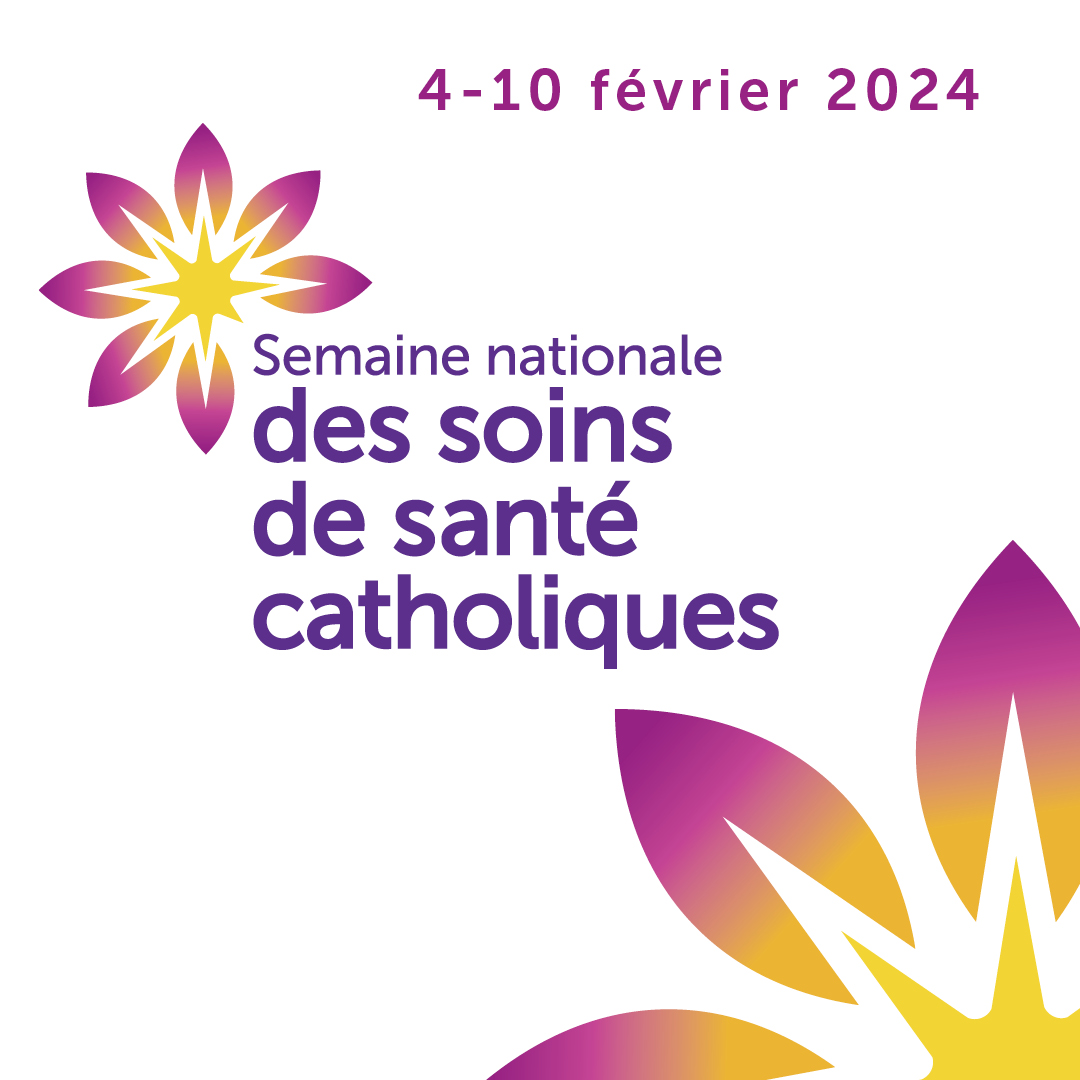 À titre d’organisations catholiques de tout le Canada, nous travaillons avec nos communautés et nos partenaires pour nourrir l’espoir et promouvoir le contact humain et pour bâtir une société canadienne qui tend la main à chaque personne qui souffre de la maladie, de la stigmatisation, de la pauvreté ou de la solitude. #SemaineDesSoinsDeSantéCatholiques<ajouter un lien vers la page de la Semaine nationale des soins de santé catholiques dans le site Web de l’ACCS, insérer un appel à l’action ou un lien vers une publication de votre site Web ou poser une question pour susciter l’engagement>Programmes pour remédier à la solitude et à l’isolement; travail de collaboration pour tendre la main ou réagir à des enjeux sociaux; connexions avec la communauté.Le mardi 6 févrierL’appartenance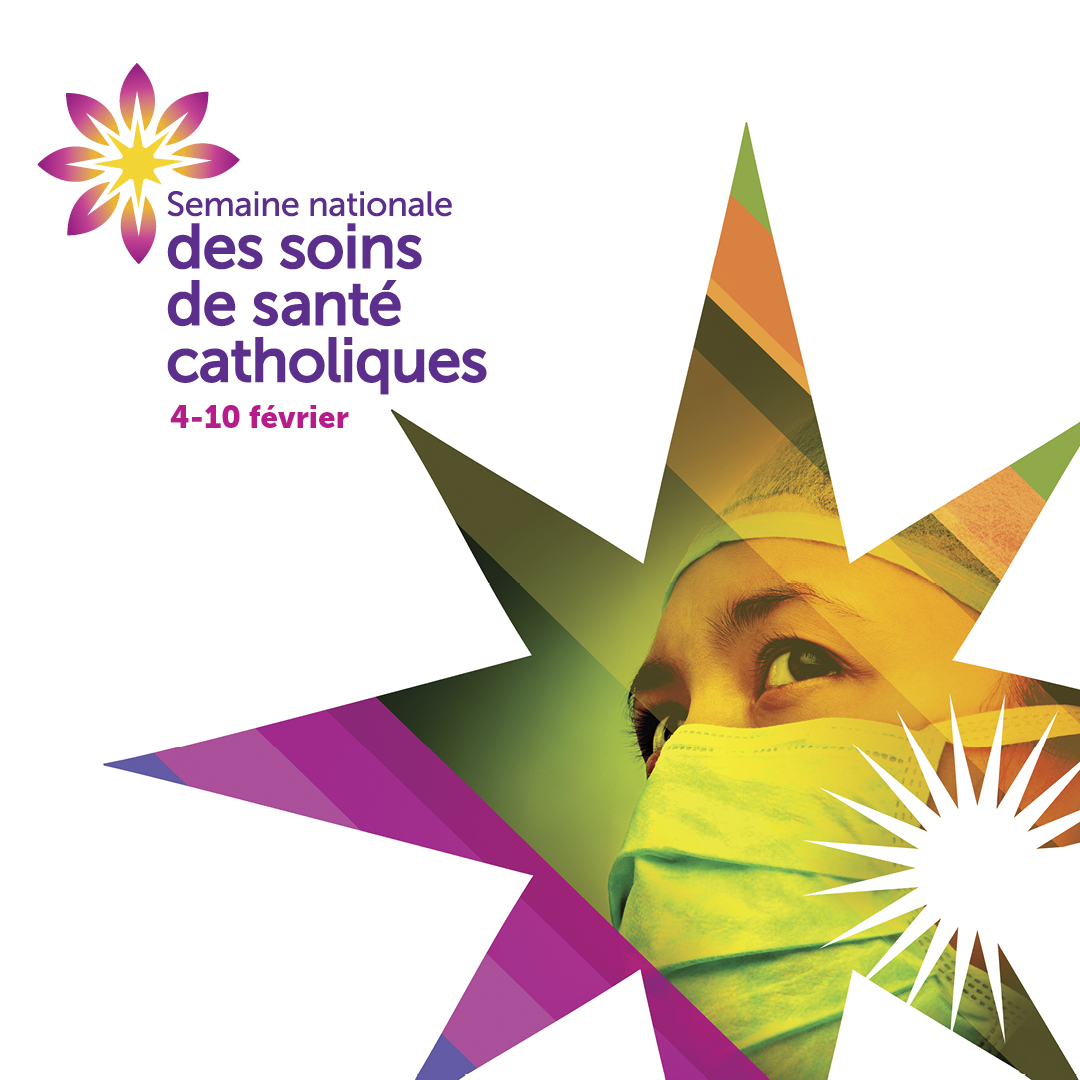 Au Canada, les organismes de soins de santé catholiques travaillent avec de nombreux partenaires pour réunir les services de santé et de soutien social nécessaires pour faire face à des défis systémiques complexes et aider les Canadiennes et les Canadiens à bien vivre et vieillir dans la communauté.#SemaineDesSoinsDeSantéCatholiques<ajouter un lien vers la page de la Semaine nationale des soins de santé catholiques dans le site Web de l’ACCS, insérer un appel à l’action ou un lien vers une publication de votre site Web ou poser une question pour susciter l’engagement>Vieillir à l’endroit de son choix; établir un pont entre les services de soutien social et de santé; des soins sécuritaires et des milieux de travail qui soutiennent la diversité et l’inclusion.Le mercredi 7 févrierLa guérison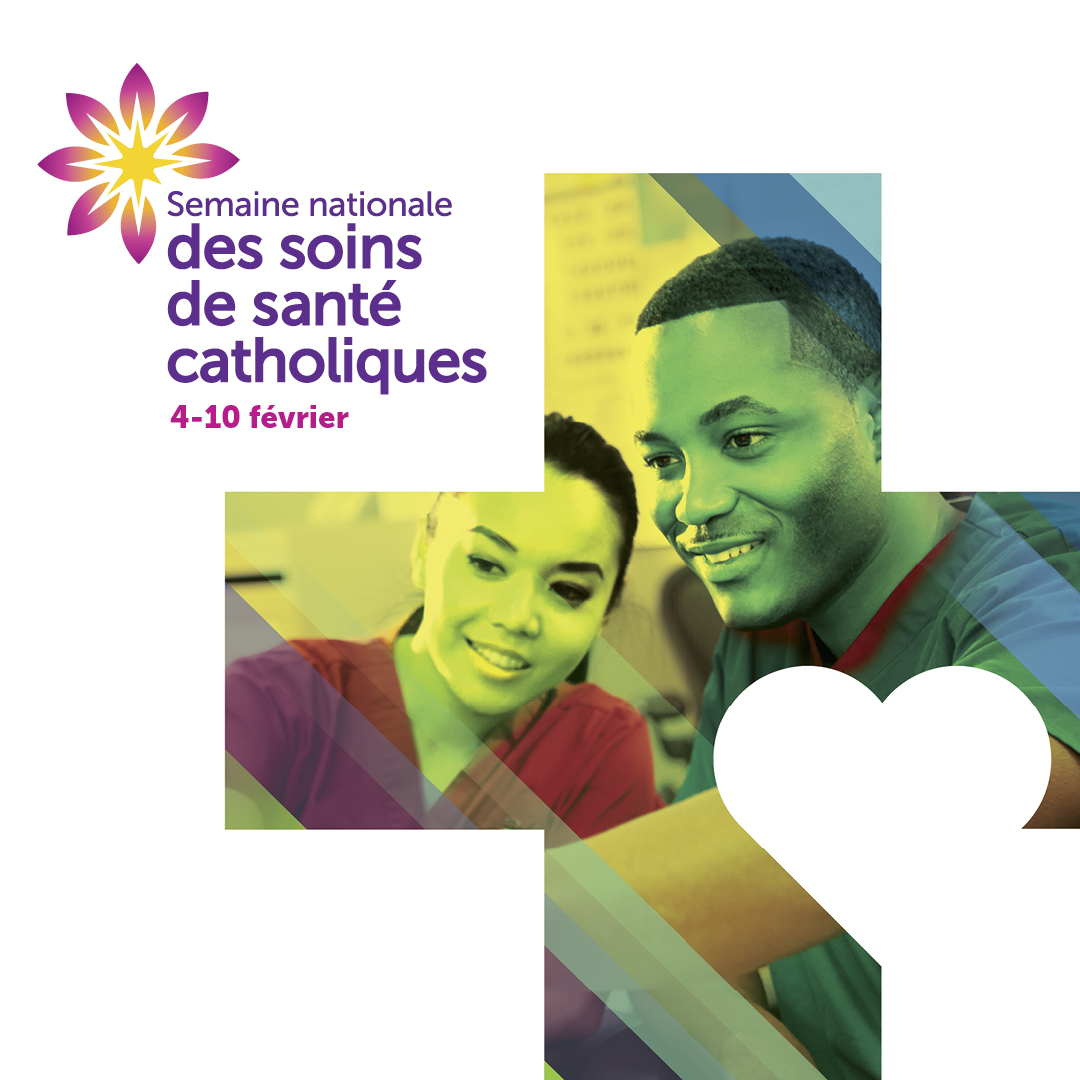 Dans tout ce que nous faisons, nous nous efforçons de nourrir l’espoir et de maintenir la dignité et les relations de confiance, en apprenant les uns des autres et en marchant côte à côte sur le chemin de la guérison. #SemaineDesSoinsDeSantéCatholiques<ajouter un lien vers la page de la Semaine nationale des soins de santé catholiques dans le site Web de l’ACCS, insérer un appel à l’action ou un lien vers une publication de votre site Web ou poser une question pour susciter l’engagement>Engagement à soigner la personne dans son entièreté; efforts pour la vérité et la réconciliation; création de milieux de soins sains et accueillants.Le jeudi 8 févrierLe bien-être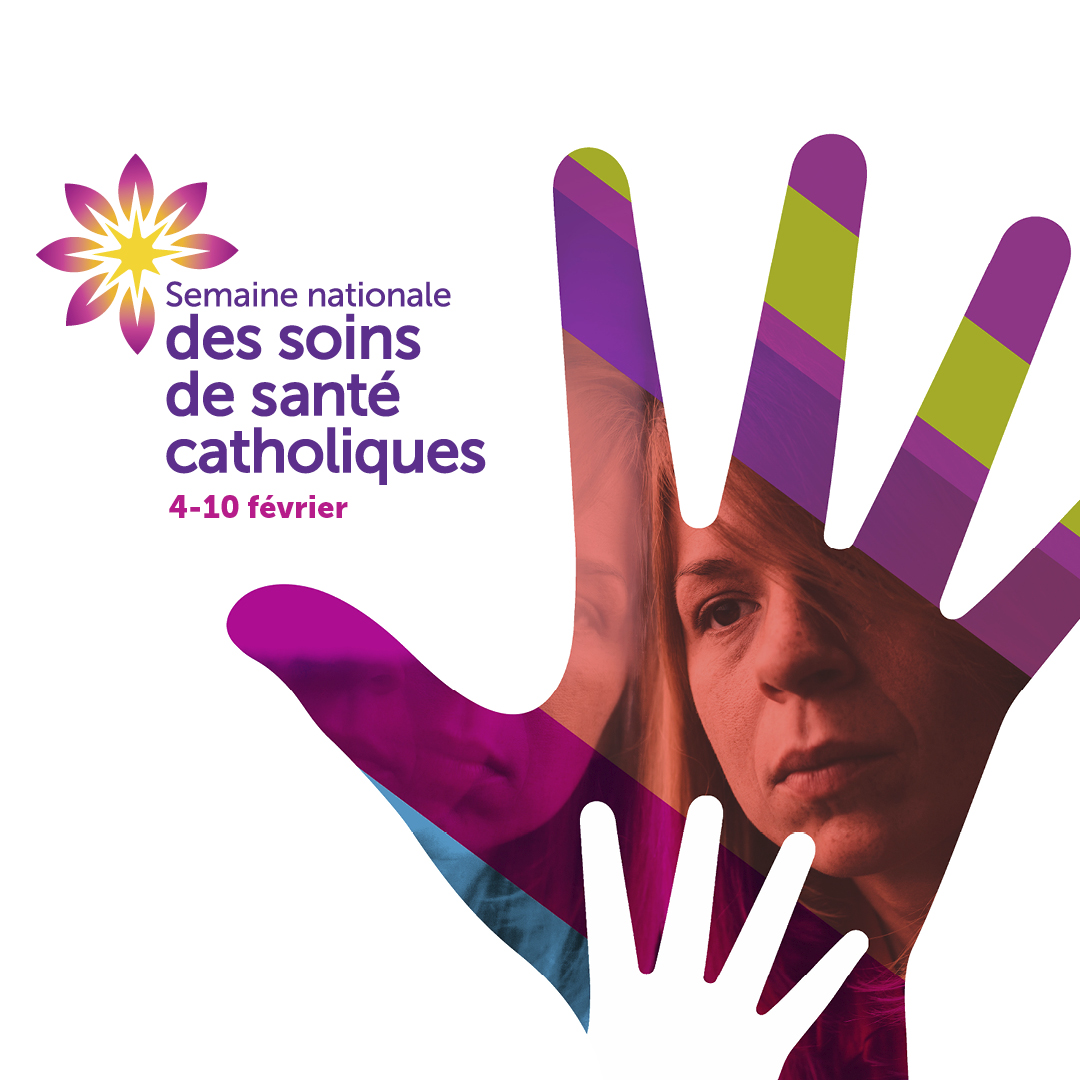 À titre d’organismes de soins de santé catholiques des quatre coins du Canada, nous sommes unis par une mission de guérison vieille de 400 ans. Nous veillons à promouvoir des communautés bienveillantes et à favoriser le bien-être de tous et toutes, tant pour le corps, que pour l’âme et l’esprit. #SemaineDesSoinsDeSantéCatholiques<ajouter un lien vers la page de la Semaine nationale des soins de santé catholiques dans le site Web de l’ACCS, insérer un appel à l’action ou un lien vers une publication de votre site Web ou poser une question pour susciter l’engagement>Accent mis sur la promotion de la santé, les soins communautaires, la prévention et l’intégration de la santé mentale. Prendre soin de soi et trouver l’équilibre au travail.Le vendredi 9 févrierLe but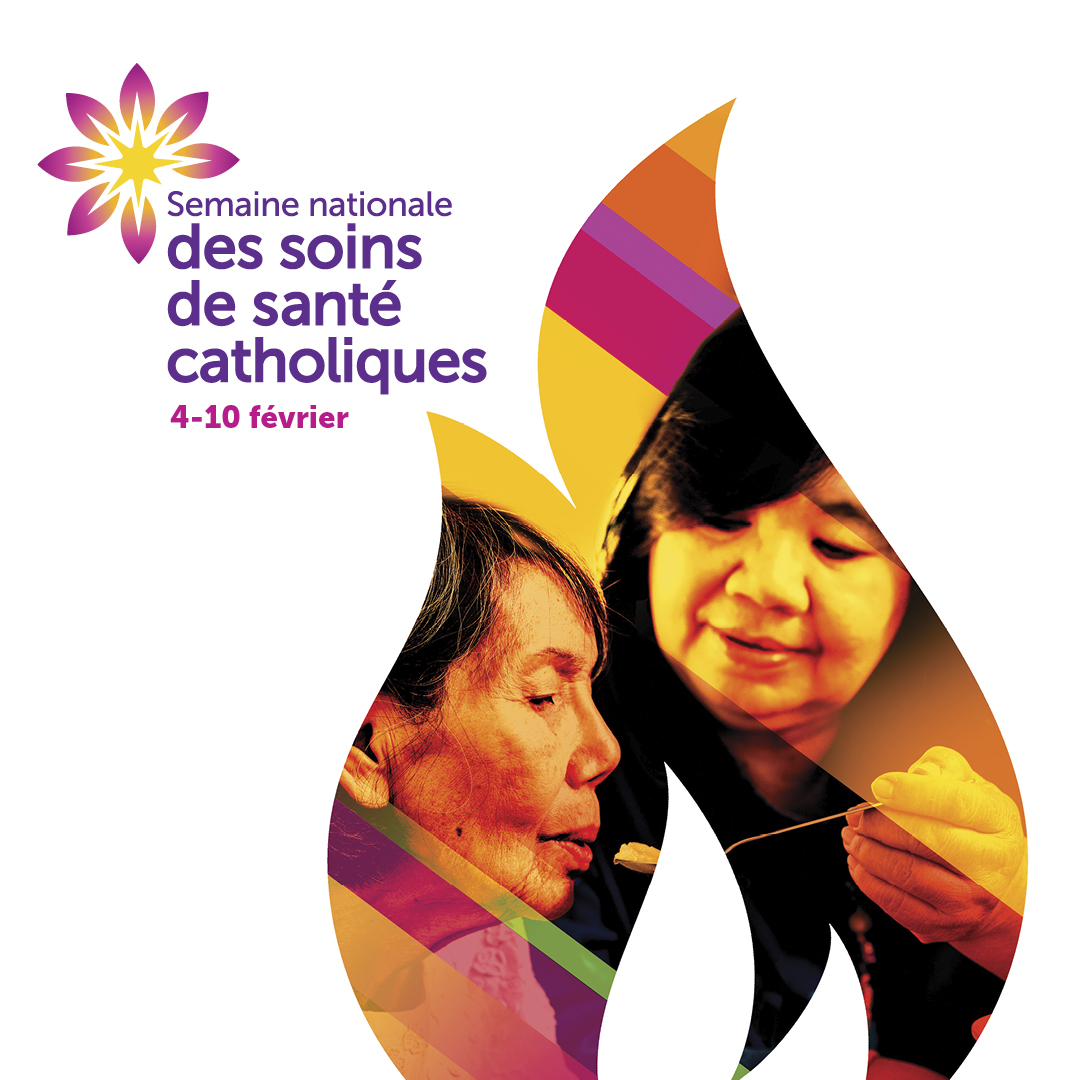 Nous trouvons l’inspiration dans l’espoir et le courage que nous observons chaque jour. Nous voyons notre travail comme une vocation : un profond sens du devoir et un privilège de servir les autres dans des moments de joie et des périodes difficiles de la vie.#SemaineDesSoinsDeSantéCatholiques<ajouter un lien vers la page de la Semaine nationale des soins de santé catholiques dans le site Web de l’ACCS, insérer un appel à l’action ou un lien vers une publication de votre site Web ou poser une question pour susciter l’engagement>Célébration de la mission et de la culture; actes de bienfaisance; histoires de dépassement pour apporter joie et espoir.